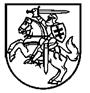 LIETUVOS VYRIAUSIASIS ARCHYVARASĮSAKYMASDĖL LIETUVOS VYRIAUSIOJO ARCHYVARO 2011 M. VASARIO 21 D. ĮSAKYMO NR. V-78 „DĖL VALSTYBĖS IR SAVIVALDYBIŲ INSTITUCIJŲ, ĮSTAIGŲ, ĮMONIŲ VEIKLOS DOKUMENTŲ PERDAVIMO VALSTYBĖS ARCHYVAMS TAISYKLIŲ PATVIRTINIMO“ PAKEITIMO2019 m. gruodžio 27 d. Nr. VE-75Vilnius1. P a k e i č i u Valstybės ir savivaldybių institucijų, įstaigų, įmonių veiklos dokumentų perdavimo valstybės archyvams taisyklių, patvirtintų Lietuvos vyriausiojo archyvaro 2011 m. vasario 21 d. įsakymu Nr. V-78 „Dėl Valstybės ir savivaldybių institucijų, įstaigų, įmonių veiklos dokumentų perdavimo valstybės archyvams taisyklių patvirtinimo“, 10.7 papunktį ir jį išdėstau taip:„10.7. perduoti vaizdo ir garso dokumentus:10.7.1. analoginius (įskaitant audiovizualinius ir fotografijų kūrinius):10.7.1.1. garso dokumentus, užfiksuotus magnetinėje juostoje, plokštelėje ar kitoje laikmenoje;10.7.1.2. videodokumentus, užfiksuotus magnetinėje juostoje;10.7.1.3. fotodokumentus, užfiksuotus juostoje, popieriuje, stiklo plokštelėje;10.7.2. skaitmeninės kilmės (išskyrus audiovizualinius ir fotografijų kūrinius):10.7.2.1. garso įrašus – WAV, WMA, MP3 formatais, ne mažesne kaip 16 bitų 22 kHz raiška; 10.7.2.2. vaizdo ir garso įrašus – MPEG-4 AVC (H.264) formatu;10.7.3. skaitmeninės kilmės audiovizualinius ir fotografijų kūrinius:10.7.3.1. garso – WAV formatu, ne mažesne kaip 24 bitų ir 44 kHz raiška; 10.7.3.2. kino ir videofilmus – MPEG-4 AVC (H.264) formatu;10.7.3.3. fotografijas – RAW failais (konvertuotais į DNG formatą), TIFF, JPEG formatais (trumpoji failo kraštinė turėtų būti ne mažesnė nei 3300 pikseliai);10.7.4. atsižvelgiant į įstaigos turimą techninę įrangą, vaizdo ir garso dokumentai, įskaitant audiovizualinius ir fotografijų kūrinius, gali būti perduodami aukštesnės raiškos formatais;“.2. N u s t a t a u, kad šis įsakymas įsigalioja 2020 m. sausio 1 d.Lietuvos vyriausioji archyvarė						            Kristina Ramonienė